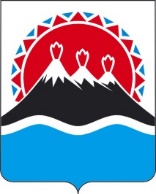 П О С Т А Н О В Л Е Н И ЕПРАВИТЕЛЬСТВАКАМЧАТСКОГО КРАЯ В соответствии со статьей 22.2 Закона Российской Федерации от 19.04.1991 № 1032-1 «О занятости населения в Российской Федерации», Правилами предоставления и распределения субсидии из федерального бюджета бюджетам субъектов Российской Федерации в целях софинансирования расходных обязательств субъектов Российской Федерации, возникающих при реализации региональных проектов, обеспечивающих достижение целей, показателей и результатов федерального проекта «Содействие занятости», входящего в состав национального проекта «Демография», и предусматривающих дополнительные мероприятия в сфере занятости населения, направленные на повышение мобильности трудовых ресурсов, утвержденными Постановлением Правительства Российской Федерации от 15.04.2014 № 298 «Об утверждении государственной программы Российской Федерации «Содействие занятости населения», и в целях реализации мероприятия по содействию работодателям в привлечении трудовых ресурсов государственной программы Камчатского края «Содействие занятости населения Камчатского края»»ПРАВИТЕЛЬСТВО ПОСТАНОВЛЯЕТ:1. Утвердить Порядок и условия предоставления работодателям, включенным в региональный проект «Содействие занятости» государственной программы Камчатского края «Содействие занятости населения Камчатского края», финансовой поддержки в целях привлечения работников из других субъектов Российской Федерации для трудоустройства согласно приложению 1 к настоящему Постановлению. 2. Признать утратившими силу постановления Правительства Камчатского края по перечню согласно приложению 2 к настоящему Постановлению.2. Настоящее постановление вступает в силу после дня его официального опубликования.Порядок и условия предоставления работодателям, включенным в региональный проект «Содействие занятости» государственной программы Камчатского края «Содействие занятости населения Камчатского края», финансовой поддержки в целях привлечения работников из других субъектов Российской Федерации для трудоустройства1. Настоящий порядок регулирует вопросы предоставления работодателям финансовой поддержки в целях достижения результата регионального проекта «Содействие занятости» в рамках реализации мероприятия по содействию работодателям в привлечении трудовых ресурсов государственной программы Камчатского края «Содействие занятости населения Камчатского края»", утвержденной постановлением Правительства Камчатского края от 29.12.2023 № 720-П (далее – региональная программа повышения мобильности трудовых ресурсов, региональная программа).Финансовая поддержка предусмотрена сертификатом на привлечение трудовых ресурсов и предоставляется в виде субсидии в соответствии со статьей 78 Бюджетного кодекса Российской Федерации и Правилами предоставления из бюджетов бюджетной системы Российской Федерации субсидии, в том числе грантов в форме субсидии, юридическим лицам, индивидуальным предпринимателям, а также физическим лицам – производителям товаров, работ, услуг, утвержденными постановлением Правительства Российской Федерации от 25.10.2023 № 1780 в целях привлечения работников из других субъектов Российской Федерации, не включенных в перечень субъектов Российской Федерации, привлечение трудовых ресурсов в которые является приоритетным, утвержденный Распоряжением Правительства Российской Федерации от 20.04.2015 № 696-р (далее – Перечень), для трудоустройства. 2. Министерство труда и развития кадрового потенциала Камчатского края (далее – Министерство) осуществляет функции главного распорядителя бюджетных средств, до которого в соответствии с бюджетным законодательством Российской Федерации как получателя бюджетных средств доведены в установленном порядке лимиты бюджетных обязательств на предоставление субсидии на соответствующий финансовый год и плановый период.Субсидии предоставляются Министерством в пределах лимитов бюджетных обязательств, предусмотренных законом Камчатского края о краевом бюджете на соответствующий финансовый год и плановый период, доведенных в установленном порядке до Министерства.3. Получателями субсидии являются работодатели, включенные в региональный проект «Содействие занятости» государственной программы Камчатского края «Содействие занятости населения Камчатского края» в соответствии (далее – получатели субсидии).4. Способ предоставления субсидии – финансовое обеспечение затрат.5. Информация о субсидиях размещается на едином портале бюджетной системы Российской Федерации в информационно-телекоммуникационной сети «Интернет» (далее соответственно – сеть «Интернет», единый портал) (в разделе единого портала) в порядке, установленном Министерством финансов Российской Федерации.6. Направлениями расходов, источником финансового обеспечения которых являются средства субсидии, являются:1) транспортные расходы на переезд гражданина и членов его семьи к месту работы в размере фактически понесенных расходов, подтвержденных проездными документами, но не выше стоимости проезда:а) железнодорожным транспортом – в плацкартном вагоне пассажирского поезда;б) воздушным транспортом – в салоне экономического класса самолетов;в) автомобильным транспортом – в автобусах междугородного сообщения;г) внутренним водным транспортом – на местах III категории кают судов транспортных маршрутов;2) расходы, связанные с провозом личного имущества гражданина и членов его семьи, подтвержденные документами;3) расходы по найму или аренде жилого помещения в размере фактически понесенных расходов, подтвержденных документами, из расчета не более 1 500 рублей в сутки, частичной оплате покупки жилого помещения (не более 70 процентов стоимости жилья), уплате процентов по договору ипотечного жилищного кредитования;4) расходы гражданина на профессиональное обучение (повышение квалификации), в случае необходимости, для осуществления трудовой деятельности по профессии трудоустройства в размере фактически понесенных расходов, подтвержденных документами в том числе проезда к месту обучения и обратно и проживания на период обучения;5) оплата пребывания в дошкольных образовательных организациях, предоставленных детям, привлеченного работника и оплата обучения детей привлеченного работника в образовательных организациях до момента окончания образовательной организации и (или) компенсация соответствующих расходов работника;6) оплата полиса добровольного медицинского страхования гражданину;7) оплата расходов на оказание платных медицинских услуг работнику и членам его семьи;8) оплата расходов на оздоровление и отдых работника и членов его семьи;9) оплата расходов по доставке (проезду) к месту работы и обратно;10) оплата питания гражданину в течение рабочего дня в случае, если данное условие предусмотрено в трудовом или коллективном договоре;11) расходы по приобретению специальной одежды, специальной обуви и других средств индивидуальной защиты;12) расходы по оплате страхования от несчастных случаев на производстве и профессиональных заболеваний;13) расходы, связанные с прохождением предварительных (при поступлении на работу) и периодических (в течение трудовой деятельности) медицинских осмотров;14) расходы (единовременные) на обустройство гражданина в размере не более пятнадцатикратного размера прожиточного минимума для трудоспособного населения, установленного в Камчатском крае на дату выплаты и каждому члену его семьи в размере не более пятикратного размера прожиточного минимума для трудоспособного населения, установленного в Камчатском крае на дату выплаты;15) расходы работодателя на прохождение независимой оценки квалификации работника на соответствие положениям профессионального стандарта или квалификационным требованиям, установленным федеральными законами и иными нормативными правовыми актами Российской Федерации, в размере фактически понесенных расходов, подтвержденных документами, в том числе проезда к месту прохождения независимой оценки квалификации и обратно и проживания в период прохождения независимой оценки квалификации;16) компенсация разницы между начисленной работнику заработной платой в размере не ниже средней заработной платы в Камчатском крае и минимальным размером заработной платы в Камчатском крае, установленным Региональным Соглашением "О минимальной заработной плате в Камчатском крае" на соответствующий год, с учетом районного коэффициента, установленного Законом Камчатского края от 29.12.2014 N 561 "О гарантиях и компенсациях для лиц, проживающих в Камчатском крае и работающих в государственных органах Камчатского края, краевых государственных учреждениях";17) выплата работнику, не имеющему стажа работы, необходимого для начисления процентной надбавки к заработной плате за работу в районах Крайнего Севера и приравненных к ним местностях, в размере до 80 процентов должностного оклада в зависимости от размера установленной ему процентной надбавки к заработной плате за стаж работы в районах Крайнего Севера и приравненных к ним местностях;18) единовременная выплата работнику при заключении брака, рождении ребенка, смерти близких родственников (детей, супругов, родителей) предусмотренная в локальных нормативных актах работодателя.7. Отбор получателей субсидии производится в государственной интегрированной информационной системе управления общественными финансами «Электронный бюджет» (далее – система «Электронный бюджет»).Доступ к системе «Электронный бюджет» участникам отбора получателей субсидии обеспечивается с использованием федеральной государственной информационной системы «Единая система идентификации и аутентификации в инфраструктуре, обеспечивающей информационно-технологическое взаимодействие информационных систем, используемых для предоставления государственных и муниципальных услуг в электронной форме».8. Взаимодействие Министерства с участниками отбора получателей субсидии осуществляется с использованием документов в электронной форме в системе «Электронный бюджет».9. Способом проведения отбора получателей субсидии является запрос предложений на основании представленных участниками отбора заявок, исходя из соответствия участников отбора критериям отбора и требованиям, установленными частями 10 и 11 настоящего Порядка.10. Критериями отбора получателей субсидии являются:1) наличие у получателей субсидии Сертификатов на привлечение трудовых ресурсов;2) наличие заключенных с привлеченными в рамках региональной программы работниками трудовых договоров, соответствующих требованиям, установленным пунктами 9–11 статьи 22.2 Закона Российской Федерации от 19.04.1991 № 1032-1 «О занятости населения в Российской Федерации».11. Участники отбора получателей субсидии на дату рассмотрения заявки и заключения соглашения о предоставлении субсидии должны соответствовать следующим требованиям:1) участник отбора получателей субсидии не является иностранным юридическим лицом, в том числе местом регистрации которого является государство или территория, включенные в утверждаемый Министерством финансов Российской Федерации перечень государств и территорий, используемых для промежуточного (офшорного) владения активами в Российской Федерации (далее – офшорные компании), а также российским юридическим лицом, в уставном (складочном) капитале которого доля прямого или косвенного (через третьих лиц) участия офшорных компаний в совокупности превышает 25 процентов (если иное не предусмотрено законодательством Российской Федерации). При расчете доли участия офшорных компаний в капитале российских юридических лиц не учитывается прямое и (или) косвенное участие офшорных компаний в капитале публичных акционерных обществ (в том числе со статусом международной компании), акции которых обращаются на организованных торгах в Российской Федерации, а также косвенное участие таких офшорных компаний в капитале других российских юридических лиц, реализованное через участие в капитале указанных публичных акционерных обществ;2) участник отбора получателей субсидии не находится в перечне организаций и физических лиц, в отношении которых имеются сведения об их причастности к экстремистской деятельности или терроризму;3) участник отбора получателей субсидии не находится в составляемых в рамках реализации полномочий, предусмотренных главой VII Устава ООН, Советом Безопасности ООН или органами, специально созданными решениями Совета Безопасности ООН, перечнях организаций и физических лиц, связанных с террористическими организациями и террористами или с распространением оружия массового уничтожения;4) участник отбора получателей субсидии не получает средства из краевого бюджета на основании иных нормативных правовых актов Камчатского края на цели, установленные настоящим Порядком;5) участник отбора получателей субсидии не является иностранным агентом в соответствии с Федеральным законом от 14.07.2022 № 255-ФЗ
«О контроле за деятельностью лиц, находящихся под иностранным влиянием»;6) у участника отбора получателей субсидии на едином налоговом счете отсутствует или не превышает размер, определенный пунктом 3 статьи 47 Налогового кодекса Российской Федерации, задолженность по уплате налогов, сборов и страховых взносов в бюджеты бюджетной системы Российской Федерации;7) у участника отбора получателей субсидии отсутствуют просроченная задолженность по возврату в краевой бюджет иных субсидии, бюджетных инвестиций, предоставленных в том числе в соответствии с иными нормативными правовыми актами Камчатского края, и иная просроченная (неурегулированная) задолженность по денежным обязательствам перед Камчатским краем;8) участник отбора получателей субсидии не находится в процессе реорганизации (за исключением реорганизации в форме присоединения к юридическому лицу, являющемуся участником отбора, другого юридического лица), ликвидации, в отношении него не введена процедура банкротства, деятельность получателя субсидии не должна быть приостановлена в порядке, предусмотренном законодательством Российской Федерации;9) в реестре дисквалифицированных лиц отсутствуют сведения о дисквалифицированном руководителе или главном бухгалтере участника отбора.12. Министерство в целях подтверждения соответствия участника отбора получателей субсидии требованиям, указанным в части 11 настоящего Порядка, не вправе требовать от участника отбора получателей субсидии представления документов и информации при наличии соответствующей информации в государственных информационных системах, доступ к которым у Министерства имеется в рамках межведомственного электронного взаимодействия, за исключением случая, если участник отбора получателей субсидии готов представить указанные документы и информацию Министерству по собственной инициативе.13. Проверка участника отбора получателей субсидии на соответствие требованиям, указанным в части 11 настоящего Порядка, осуществляется автоматически в системе «Электронный бюджет» по данным государственных информационных систем, в том числе с использованием единой системы межведомственного электронного взаимодействия (при наличии технической возможности автоматической проверки).14. Соответствие участника отбора получателей субсидии требованиям, определенным частью 11 настоящего Порядка, в случае отсутствия технической возможности осуществления автоматической проверки в системе «Электронный бюджет», подтверждается путем проставления участником отбора в электронном виде отметок о соответствии указанным требованиям посредством заполнения соответствующих экранных форм веб-интерфейса системы «Электронный бюджет».15. Объявление о проведении отбора получателей субсидии размещается Министерством не позднее 5 календарного дня до наступления даты начала приема заявок, после подписания усиленной квалифицированной электронной подписью руководителя Министерства (уполномоченного им лица) и публикации на едином портале информации о субсидии.16. Объявление о проведении отбора участников отбора получателей субсидии формируется в электронной форме посредством заполнения соответствующих экранных форм веб-интерфейса системы «Электронный бюджет» и включает в себя следующую информацию:1) способ проведения отбора участников отбора получателей субсидии в соответствии с частью 9 настоящего Порядка;2) дата и время начала подачи заявок участников отбора получателей субсидии, а также дата и время окончания приема заявок участников отбора получателей субсидии, в соответствии с частью 17 настоящего Порядка;3) наименование, место нахождения, почтовый адрес, адрес электронной почты, контактный телефон Министерства;4) результаты предоставления субсидии, определенные в соответствии с настоящим Порядком, а также при необходимости их характеристики (показатели, необходимые для достижения результатов предоставления субсидии);5) требования к участникам отбора получателей субсидии, предъявляемые в соответствии с частями 10 и 11 настоящего Порядка;6) порядок отзыва в соответствии с частью 30 настоящего Порядка участниками отбора получателей субсидии заявок, включающий в себя возможность или отсутствие возможности отзыва заявок, а также условия отзыва заявок:отзыв в любое время до даты окончания проведения отбора получателей субсидии;отзыв до наступления даты окончания приема заявок;отзыв до окончания приема заявок, но не позднее даты, определенной Министерством;7) порядок внесения участниками отбора получателей субсидии изменений в заявки в соответствии с частью 30 настоящего Порядка, включающий в себя возможность или отсутствие возможности внесения изменений в заявки, а также условия внесения изменений в заявки:внесение изменений до дня окончания срока приема заявок после формирования участником отбора получателей субсидии в электронной форме уведомления об отзыве заявки и последующего формирования новой заявки;внесение изменений в заявку на этапе рассмотрения заявки по решению Министерства о возврате заявки на доработку;8) порядок рассмотрения заявок на предмет их соответствия установленным в объявлении о проведении отбора получателей субсидии требованиям, категориям и (или) критериям, сроки рассмотрения заявок в соответствии с частями 36 – 40 настоящего Порядка;9) порядок возврата заявок Министерством участникам отбора получателей субсидии на доработку, в соответствии с частью 31 настоящего Порядка;10) порядок отклонения заявок, а также информация об основаниях их отклонения в соответствии с частями 37 и 38 настоящего Порядка;11) объем распределяемой субсидии в рамках отбора получателей субсидии, порядок расчета размера субсидии, установленный решением о порядке предоставления субсидии;12) порядок предоставления участникам отбора получателей субсидии разъяснений положений объявления о проведении отбора получателей субсидии, в соответствии с частями 32 и 33 настоящего Порядка, даты начала и окончания срока такого предоставления;13) срок, в течение которого победитель (победители) отбора получателей субсидии должен (должны) подписать соглашение о предоставлении субсидии (далее – соглашение) (если решением о порядке предоставления субсидии предусмотрено заключение соглашения), в соответствии с частью 54настоящего Порядка;14) условия признания победителя (победителей) отбора получателей субсидии уклонившимся от заключения соглашения, в соответствии с частью 59 настоящего Порядка;15) иная информация, определенная Министерством.17. Датой и временем представления участником отбора получателей субсидии заявки считаются дата и время подписания участником отбора получателей субсидии указанной заявки с присвоением ей регистрационного номера в системе «Электронный бюджет».Дата окончания приема заявок участников отбора получателей субсидии указанная в пункте 2 части 16 настоящего Порядка, не может быть ранее 
5 календарного дня, следующего за днем размещения объявления о проведении отбора получателей субсидии, в случае если получатель субсидии определяется по результатам запроса предложений и имеется информация о количестве участников отбора получателей субсидии, соответствующих категории и (или) критериям отбора получателей субсидии.18. Размещение Министерством объявления об отмене проведения отбора получателей субсидии на едином портале допускается не позднее чем за один рабочий день до даты окончания срока подачи заявок участниками отбора получателей субсидии.19. Объявление об отмене отбора получателей субсидии формируется в электронной форме посредством заполнения соответствующих экранных форм веб-интерфейса системы «Электронный бюджет», подписывается усиленной квалифицированной электронной подписью руководителя Министерства (уполномоченного им лица), размещается на едином портале и содержит информацию о причинах отмены отбора получателей субсидии.20. Участники отбора получателей субсидии, подавшие заявки, информируются об отмене проведения отбора получателей субсидии в системе «Электронный бюджет».21. Отбор получателей субсидии считается отмененным со дня размещения объявления о его отмене на едином портале.22. После окончания срока отмены проведения отбора получателей субсидии в соответствии с частью 18 настоящего Порядка и до заключения соглашения с победителем (победителями) отбора получателей субсидии Министерство может отменить отбор получателей субсидии только в случае возникновения обстоятельств непреодолимой силы в соответствии с пунктом 3 статьи 401 Гражданского кодекса Российской Федерации.23. Заявка подается в соответствии с требованиями и в сроки, указанные в объявлении о проведении отбора получателей субсидии.24. Заявки формируются участниками отбора получателей субсидии в электронной форме посредством заполнения соответствующих экранных форм веб-интерфейса системы «Электронный бюджет» и представления в систему «Электронный бюджет» электронных копий документов (документов на бумажном носителе, преобразованных в электронную форму путем сканирования) и материалов, представление которых предусмотрено в объявлении о проведении отбора получателей субсидии.25. Заявка подписывается усиленной квалифицированной электронной подписью руководителя участника отбора получателей субсидии или уполномоченного им лица. 26. Ответственность за полноту и достоверность информации и документов, содержащихся в заявке, а также за своевременность их представления несет участник отбора получателей субсидии в соответствии с законодательством Российской Федерации.27. Электронные копии документов и материалы, включаемые в заявку, должны иметь распространенные открытые форматы, обеспечивающие возможность просмотра всего документа либо его фрагмента средствами общедоступного программного обеспечения просмотра информации, и не должны быть зашифрованы или защищены средствами, не позволяющими осуществить ознакомление с их содержимым без специальных программных или технологических средств.Фото и видеоматериалы, включаемые в заявку, должны содержать четкое и контрастное изображение высокого качества.28. Заявка содержит следующие сведения:1) информация об участнике отбора получателей субсидии;2) информация и документы, подтверждающие соответствие участника отбора получателей субсидии установленным в объявлении о проведении отбора получателей субсидии требованиям;3) информация и документы, представляемые при проведении отбора получателей субсидии в процессе документооборота:а) подтверждение согласия на публикацию (размещение) в информационно-телекоммуникационной сети «Интернет» информации об участнике отбора получателей субсидии, о подаваемой участником отбора получателей субсидии заявке, а также иной информации об участнике отбора получателей субсидии, связанной с соответствующим отбором получателей субсидии и результатом предоставления субсидии, подаваемое посредством заполнения соответствующих экранных форм веб-интерфейса системы «Электронный бюджет»;б) подтверждение согласия на обработку персональных данных, подаваемое посредством заполнения соответствующих экранных форм веб-интерфейса системы «Электронный бюджет» (для физических лиц);4) предлагаемые участником отбора получателей субсидии значение результата предоставления субсидии, значение запрашиваемого участником отбора получателей субсидии размера субсидии.29. К заявке прилагаются копии следующих документов:1) копия сертификата о привлечении трудовых ресурсов;2) копии трудовых договоров, заключенных с привлеченными в рамках региональной программы работниками;3) копии документов, подтверждающих регистрацию работников по месту жительства или пребывания на территории субъекта Российской Федерации, не включенного в Перечень, до момента регистрации по месту жительства или пребывания на территории Камчатского края, либо решение суда, устанавливающее факт проживания на территории субъекта Российской Федерации, не включенного в Перечень, до момента регистрации по месту жительства или пребывания на территории Камчатского края.30. Внесение изменений в заявку или отзыв заявки осуществляется участником отбора получателей субсидии в порядке, аналогичном порядку формирования заявки участником отбора получателей субсидии, указанному в части 24 настоящего Порядка.31. В случае если объявлением о проведении отбора получателей субсидии в соответствии с пунктом 9 части 16 настоящего Порядка предусмотрена возможность возврата заявок участникам отбора получателей субсидии на доработку, решения Министерства о возврате заявок участникам отбора получателей субсидии на доработку принимаются в равной мере ко всем участникам отбора получателей субсидии, при рассмотрении заявок которых выявлены основания для их возврата на доработку, а также доводятся до участников отбора получателей субсидии с использованием системы «Электронный бюджет» в течение одного рабочего дня со дня их принятия с указанием оснований для возврата заявки, а также положений заявки, нуждающихся в доработке.32. Любой участник отбора получателей субсидии со дня размещения объявления о проведении отбора получателей субсидии на едином портале не позднее 3 рабочего дня до дня завершения подачи заявок вправе направить Министерству не более 5 запросов о разъяснении положений объявления о проведении отбора получателей субсидии путем формирования в системе «Электронный бюджет» соответствующего запроса.33. Министерство в ответ на запрос, указанный в части 32 настоящего Порядка, направляет разъяснение положений объявления о проведении отбора получателей субсидии в срок, установленный указанным объявлением, но не позднее одного рабочего дня до дня завершения подачи заявок, путем формирования в системе «Электронный бюджет» соответствующего разъяснения. Представленное Министерством разъяснение положений объявления о проведении отбора получателей субсидии не должно изменять суть информации, содержащейся в указанном объявлении.Доступ к разъяснению, формируемому в системе «Электронный бюджет» в соответствии с абзацем первым настоящей части, предоставляется всем участникам отбора.34. Протокол вскрытия заявок формируется на едином портале автоматически и подписывается усиленной квалифицированной электронной подписью руководителя Министерства (уполномоченного им лица) в системе «Электронный бюджет», а также размещается на едином портале не позднее одного рабочего дня, следующего за днем его подписания.35. Министерство в течение 10 рабочих дней с даты, указанной в части 34 настоящего Порядка, устанавливает полноту и достоверность сведений, содержащихся в прилагаемых к заявке документах.36. Заявка признается надлежащей, если она соответствует требованиям, указанным в объявлении о проведении отбора получателей субсидии, и при отсутствии оснований для отклонения заявки.37. Заявка отклоняется в случае наличия оснований для отклонения заявки, предусмотренных частью 38 настоящего Порядка.38. На стадии рассмотрения заявки основаниями для отклонения заявки являются:1) несоответствие участника отбора получателей субсидии требованиям, указанным в объявлении о проведении отбора получателей субсидии;2) непредставление (представление не в полном объеме) документов, указанных в объявлении о проведении отбора получателей субсидии;3) несоответствие представленных документов и (или) заявки требованиям, установленным в объявлении о проведении отбора получателей субсидии;4) недостоверность информации, содержащейся в документах, представленных в составе заявки;5) подача участником отбора получателей субсидии заявки после даты и (или) времени, определенных для подачи заявок;39. По результатам рассмотрения заявок не позднее одного рабочего дня со дня окончания срока рассмотрения заявок подготавливается протокол рассмотрения заявок, включающий информацию о количестве поступивших и рассмотренных заявок, а также информацию по каждому участнику отбора получателей субсидии о признании его заявки надлежащей или об отклонении его заявки с указанием оснований для отклонения.40. Протокол рассмотрения заявок формируется на едином портале автоматически на основании результатов рассмотрения заявок и подписывается усиленной квалифицированной электронной подписью руководителя Министерства (уполномоченного им лица) в системе «Электронный бюджет», а также размещается на едином портале не позднее рабочего дня, следующего за днем его подписания.41. В случае если в целях полного, всестороннего и объективного рассмотрения заявки необходимо получение информации и документов от участника отбора получателей субсидии для разъяснений по представленным им документам и информации, Министерством осуществляется запрос у участника отбора получателей субсидии разъяснения в отношении документов и информации с использованием системы «Электронный бюджет», направляемый при необходимости в равной мере всем участникам отбора получателей субсидии.42. В запросе, указанном в части 41 настоящего Порядка, Министерство устанавливает срок представления участником отбора получателей субсидии разъяснения в отношении документов и информации, который должен составлять не менее 2 рабочих дней со дня, следующего за днем размещения соответствующего запроса.43. Участник отбора получателей субсидии формирует и представляет в систему «Электронный бюджет» информацию и документы, запрашиваемые в соответствии частью 41 настоящего Порядка, в сроки, установленные соответствующим запросом с учетом положений части 42 настоящего Порядка.44. В случае если участник отбора получателей субсидии в ответ на запрос, указанный в части 41 настоящего Порядка, не представил запрашиваемые документы и информацию в срок, установленный соответствующим запросом с учетом положений части 42 настоящего Порядка, информация об этом включается в протокол подведения итогов отбора получателей субсидии, предусмотренный частью 40 настоящего Порядка.45. Отбор получателей субсидии признается несостоявшимся в следующих случаях:а) по окончании срока подачи заявок подана только одна заявка;б) по результатам рассмотрения заявок только одна заявка соответствует требованиям, установленным в объявлении о проведении отбора получателей субсидии;в) по окончании срока подачи заявок не подано ни одной заявки;г) по результатам рассмотрения заявок отклонены все заявки.46. Соглашение о предоставлении субсидии заключается с участником отбора получателей субсидии, признанного несостоявшимся, в случае если по результатам рассмотрения заявок единственная заявка признана соответствующей требованиям, установленным в объявлении о проведении отбора получателей субсидии.47. Победителями отбора получателей субсидии признаются участники отбора получателей субсидии, соответствующие критериям и условиям, предусмотренным частями 10 и 11 настоящего порядка.	48. В целях завершения отбора получателей субсидии и определения победителей отбора получателей субсидии формируется протокол подведения итогов отбора получателей субсидии, включающий информацию о победителях отбора получателей субсидии с указанием размера субсидии, предусмотренной им для предоставления, об отклонении заявок с указанием оснований для их отклонения.49. Протокол подведения итогов отбора получателей субсидии формируется на едином портале автоматически на основании результатов определения победителей отбора получателей субсидиий и подписывается усиленной квалифицированной электронной подписью руководителя Министерства (уполномоченного им лица) в системе «Электронный бюджет», а также размещается на едином портале не позднее рабочего дня, следующего за днем его подписания.50. По результатам отбора получателей субсидии с победителем (победителями) отбора получателей субсидии заключается соглашение в системе «Электронный бюджет» в соответствии с типовыми формами, установленными Министерством финансов Российской Федерации в порядке и сроки, установленные частью 54 настоящего Порядка.51. В целях заключения соглашения победителем (победителями) отбора получателей субсидии в системе «Электронный бюджет» уточняется информация о счетах в соответствии с законодательством Российской Федерации для перечисления субсидии, а также о лице, уполномоченном на подписание соглашения (при необходимости).52. Победитель отбора получателей субсидии признается уклонившимся от заключения соглашения в одном из случаев, устанавливаемых в объявлении о проведении отбора получателей субсидии в соответствии подпунктом 14 части 16 настоящего Порядка.53. Обязательными условиями предоставления субсидии, включаемыми в соглашение, являются:1) согласие получателей субсидии на осуществление в отношении их Министерством проверки соблюдения порядка и условий предоставления субсидии, в том числе в части достижения результатов предоставления субсидии, а также проверки органами государственного финансового контроля соблюдения получателем субсидии порядка и условий предоставления субсидии в соответствии со статьями 268.1 и 269.2 Бюджетного кодекса Российской Федерации;2) согласование новых условий соглашения или расторжении соглашения при недостижении согласия по новым условиям, в случае уменьшения Министерству ранее доведенных лимитов бюджетных обязательств, приводящего к невозможности предоставления субсидии в размере, определенном в соглашении о предоставлении субсидии;3) запрет приобретения за счет средств субсидии иностранной валюты получателями субсидии - юридическими лицами, а также иными юридическими лицами, получающими средства на основании договоров, заключенных с получателями субсидии, за исключением операций, осуществляемых в соответствии с валютным законодательством Российской Федерации при закупке (поставке) высокотехнологичного импортного оборудования, сырья и комплектующих изделий, а также связанных с достижением результатов предоставления этих средств иных операций;4) казначейское сопровождение средств в случаях и порядке, которые установлены в соответствии с бюджетным законодательством Российской Федерации.54. Заключение соглашения осуществляется в следующем порядке и сроки: 1) Министерство в течение 10 рабочих дней со дня формирования на едином портале протокола подведения итогов отбора получателей субсидии в соответствии с частью 49 настоящего Порядка размещает проект соглашения в системе «Электронный бюджет»; 2) получатель субсидии в течение 5 рабочих дней со дня, указанного в пункте 1 настоящей части, организует подписание соглашения усиленной квалифицированной электронной подписью;3) Министерство в течение 3 рабочих дней со дня подписания получателем субсидии соглашения усиленной квалифицированной электронной подписью, подписывает его со своей стороны усиленной квалифицированной электронной подписью;4) соглашение считается заключенным после подписания его Министерством и получателем субсидии и регистрации в установленном порядке органами Федерального казначейства, при этом день заключения соглашения считается днем принятия решения о предоставлении субсидии;55. В течение года в случаях, предусмотренных законодательством Российской Федерации и (или) законодательством Камчатского края, в соглашение могут быть внесены изменения. Внесение изменений в соглашение оформляется в виде дополнительного соглашения в соответствии с типовой формой, утвержденной Министерством финансов Российской Федерации, в системе «Электронный бюджет».Министерство в течение 7 рабочих дней со дня принятия решения о заключении дополнительного соглашения уведомляет получателей субсидии, с которыми заключено соглашение о данном намерении.Получатель субсидии в течение 5 рабочих дней со дня получения уведомления, указанного в абзаце втором настоящей части, но не позднее 20 декабря соответствующего финансового года, организует подписание дополнительного соглашения в системе «Электронный бюджет».Министерство в течение 3 рабочих дней со дня получения, подписанного получателем субсидии дополнительного соглашения к соглашению организует его подписание в системе «Электронный бюджет».56. Перечисление субсидии на расчетный или корреспондентский счет получателя субсидии, открытый им в учреждениях Центрального банка Российской Федерации или кредитной организации, реквизиты которого указаны в соглашении, осуществляется Министерством не позднее 10 рабочего дня, следующего за днем принятия решения о предоставлении субсидии.57. Размер субсидии, предоставляемой получателям субсидии (S), определяется по формуле:S = Ni x Ci, где:Ni - количество привлеченных (планируемых к привлечению) работников;Ci - размер субсидии на одного работника, привлекаемого из субъекта Российской Федерации, не включенного в Перечень, равный 1 000 000 рублей.58. Расходование получателем субсидии средств субсидии на оказание мер поддержки, предусмотренных частью 6 настоящего Порядка, осуществляется в срок не более двух финансовых лет со дня заключения соглашения о предоставлении субсидии.59. Результатом предоставления субсидии по состоянию на 31 декабря текущего финансового года является привлечение в Камчатский край не менее 65 работников, которым предоставлены меры поддержки.60. Показателем, необходимым для достижения результата предоставления субсидии, является доля работников, продолжающих осуществлять трудовую деятельность на конец отчетного периода (по состоянию на 31 декабря текущего финансового года), в общей численности работников, привлеченных в рамках региональной программы в текущем году.61. Значение показателя результата предоставления субсидии устанавливается в соглашении о предоставлении субсидии.62. Получатели субсидии представляют в системе «Электронный бюджет» отчеты по формам, установленным в соглашении о предоставлении субсидии:1) не позднее 20 января года, следующего за годом предоставления субсидии, отчет о достижении результата предоставления субсидии и показателей результата предоставления субсидии, отчет об осуществлении расходов, источником финансового обеспечения которых является субсидия;2) ежеквартально, не позднее 10 числа месяца, следующего за отчетным кварталом, отчет о расходах.63. Министерство вправе устанавливать в соглашении о предоставлении субсидии сроки и формы представления получателем субсидии дополнительной отчетности.64. Оценка достижения результата предоставления субсидии и показателя, необходимого для его достижения, осуществляется Министерством путем сравнения значения показателя, необходимого для достижения результата предоставления субсидии, установленного соглашением, и фактически достигнутого получателем субсидии значения показателя, необходимого для достижения результата предоставления субсидии, отраженного в отчете о достижении результата предоставления субсидии, представленном в соответствии с пунктом 1 части 62 настоящего Порядка.65. Министерство осуществляет проверку и принятие отчета, указанного в части 66 настоящего Порядка в срок не превышающий 15 рабочих дней со дня представления такого отчета в системе «Электронный бюджет».66. Министерство проводят мониторинг достижения результатов предоставления субсидии исходя из достижения значений результатов предоставления субсидии, определенных соглашением, и событий, отражающих факт завершения соответствующего мероприятия по получению результата предоставления субсидии (контрольная точка), в порядке и по формам, установленным Приказом Министерства финансов Российской Федерации от 29.09.2021 № 138н «Об утверждении Порядка проведения мониторинга достижения результатов предоставления субсидии, в том числе грантов в форме субсидии, юридическим лицам, индивидуальным предпринимателям, физическим лицам - производителям товаров, работ, услуг».67. Министерство осуществляет проверку соблюдения получателем субсидии порядка и условий предоставления субсидии, в том числе в части достижения результата предоставления субсидии, а органы государственного финансового контроля осуществляют проверку в соответствии со статьями 268.1 и 269.2 Бюджетного кодекса Российской Федерации.68. Министерство осуществляет контроль за соблюдением получателем субсидии условий предоставления финансовой поддержки, предусмотренной Сертификатом и соглашением об участии в региональной программе, путем запроса с использованием единой системы межведомственного электронного взаимодействия у территориального органа Федеральной налоговой службы и Фонда социального страхования Российской Федерации информации о наличии (об отсутствии) у работодателя по итогам года задолженности по страховым взносам, уплачиваемым в соответствии с законодательством Российской Федерации о налогах и сборах, а также с законодательством Российской Федерации об обязательном социальном страховании от несчастных случаев на производстве и профессиональных заболеваний.Получатель субсидии вправе самостоятельно до 15 февраля года, следующего за отчетным, представить в Министерство информацию, с представлением подтверждающих документов, об уплате страховых взносов, уплачиваемых в соответствии с законодательством Российской Федерации о налогах и сборах, а также с законодательством Российской Федерации об обязательном социальном страховании от несчастных случаев на производстве и профессиональных заболеваний, с момента заключения соглашения об участии в региональной программе. 69. Остаток субсидии, неиспользованный в отчетном финансовом году, может быть использован получателем субсидии в очередном финансовом году на цели, указанные в части 1 настоящего Порядка, при принятии Министерством в порядке, определенном Правительством Камчатского края, решения о наличии потребности в указанных средствах и включении соответствующих положений в Соглашение.В случае отсутствия указанного решения остаток субсидии, неиспользованный в отчетном финансовом году, подлежит возврату в краевой бюджет на лицевой счет Министерства не позднее 15 февраля очередного финансового года.70. В случае выявления, в том числе по фактам проверок, проведенных Министерством и органами государственного финансового контроля, нарушения порядка и условий предоставления субсидии, а также в случае недостижения значений результата предоставления субсидии и показателей результата предоставления субсидии, получатель субсидии обязан возвратить денежные средства в краевой бюджет в следующем порядке и сроки:1) в случае выявления нарушения органами государственного финансового контроля – на основании представления и (или) предписания органа государственного финансового контроля в сроки, указанные в представлении и (или) предписании;2) в случае выявления нарушения Министерством – в течение 20 рабочих дней со дня получения требования Министерства.71. Получатель субсидии обязан возвратить средства субсидии в следующих размерах:1) в случае нарушения условий и порядка предоставления субсидии - в полном объеме;2) в случае недостижения значений результата предоставления субсидии и показателей результата предоставления субсидии – в размере, установленном частью 73 настоящего Порядка.72. Письменное требование о возврате субсидии направляется Министерством получателю субсидии в течение 15 рабочих дней со дня выявления нарушений по фактам проверок, проведенных Министерством.73. В случае если получателем субсидии по состоянию на 31 декабря текущего финансового года, в котором предоставлялась субсидия, не достигнуты значения результата предоставления субсидии и показателей результата предоставления субсидии объем средств, подлежащих возврату в краевой бюджет в срок до 15 февраля очередного финансового года, следующего за годом предоставления субсидии, рассчитывается по формуле:Vвозврата = С х k х m/n, где:С - сумма субсидии, предоставленная получателю субсидии;k - коэффициент возврата субсидии;m - количество показателей результата предоставления субсидии, по которым не достигнуты значения показателей результата предоставления субсидии;n - общее количество показателей результата предоставления субсидии.Коэффициент возврата субсидии рассчитывается по формуле:k = SUMDi / m, где:Di - индекс, отражающий уровень недостижения значения i-го показателя результата предоставления субсидии.Индекс, отражающий уровень недостижения значения i-го показателя результата использования субсидии, определяется по формуле:Di = 1 - Ti/Si, где:Тi - фактически достигнутое значение i-го показателя результата предоставления субсидии на отчетную дату;Si - плановое значение i-го показателя результата предоставления субсидии, установленное соглашением о предоставлении субсидии.74. При невозврате средств субсидии в сроки, установленные частью 79 настоящего Порядка, Министерство принимает необходимые меры по взысканию подлежащей возврату в краевой бюджет субсидии в судебном порядке в срок не позднее 30 рабочих дней со дня, когда Министерству стало известно о неисполнении получателем субсидии обязанности возвратить средства субсидии в краевой бюджет.75. Остаток субсидии, неиспользованной в отчетном финансовом году, может использоваться получателем субсидии в очередном финансовом году на цели, указанные в части 1 настоящего Порядка, при принятии Министерством по согласованию с Министерством финансов Камчатского края, в порядке, определенном Правительством Камчатского края, решения о наличии потребности в указанных средствах и включении соответствующих положений в соглашение.76. Средства субсидии, не использованные получателем субсидии в срок, установленный частью 58 настоящего Порядка, подлежат возврату в краевой бюджет в течение 15 рабочих дней по истечении срока, установленного частью 58 настоящего Порядка.77. Средства субсидии, не использованные получателем субсидии по состоянию на день принятия Министерством решения об исключении работодателя из региональной программы, подлежат возврату в краевой бюджет в течение 15 рабочих дней со дня получения работодателем решения Министерства об исключении работодателя из региональной программы.78. Получатель субсидии в случае расторжения трудового договора с работником до истечения одного года, за исключением случаев, предусмотренных соглашением об участии в региональной программе, в течение 20 календарных дней со дня расторжения указанного трудового договора возвращает Министерству субсидию в размере фактически предоставленных работнику за счет средств субсидии мер поддержки, включая компенсации и иные выплаты, и остаток субсидии в размере остатка средств финансовой поддержки, предусмотренной сертификатом на привлечение одного работника для его трудоустройства, в полном объеме.Получатель субсидии в случае расторжения трудового договора по инициативе работника после истечения одного года, за исключением случаев, предусмотренных соглашением об участии в региональной программе, в течение 20 календарных дней со дня расторжения указанного трудового договора возвращает Министерству остаток субсидии в размере остатка средств финансовой поддержки, предусмотренной сертификатом на привлечение одного работника для его трудоустройства.Получатель субсидии в случае расторжения по его инициативе трудового договора с работником после истечения одного года, за исключением случаев, предусмотренных соглашением об участии в региональной программе, в течение 20 календарных дней со дня расторжения указанного трудового договора возвращает Министерству субсидию в размере фактически предоставленных работнику за счет средств субсидии мер поддержки, включая компенсации и иные выплаты, и остаток субсидии в размере остатка средств финансовой поддержки, предусмотренной сертификатом на привлечение одного работника для его трудоустройства, в полном объеме.Министерство в течение 10 рабочих дней со дня установления фактов, указанных в абзаце первом настоящей части, выставляет получателю субсидии требование о возврате субсидии в краевой бюджет.Получатель субсидии в течение 20 календарных дней со дня получения требования о возврате субсидии перечисляет субсидию в краевой бюджет.Переченьутративших силу постановлений Правительства Камчатского края1. Постановление Правительства Камчатского края от 09.11.2015 № 397-П «О мерах по реализации подпрограммы 6 «Повышение мобильности трудовых ресурсов Камчатского края» государственной программы Камчатского края «Содействие занятости населения Камчатского края».2. Постановление Правительства Камчатского края от 26.02.2016 № 53-П «О внесении изменения в приложение 2 к постановлению Правительства Камчатского края от 09.11.2015 № 397-П «О мерах по реализации подпрограммы 6 «Повышение мобильности трудовых ресурсов Камчатского края на 2015-2018 годы» государственной программы Камчатского края «Содействие занятости населения Камчатского края на 2014-2018 годы».3. Постановление Правительства Камчатского края от 23.05.2016 № 183-П «О внесении изменений в приложение 1 и 2 к постановлению Правительства Камчатского края от 09.11.2015 № 397-П «О мерах по реализации подпрограммы 6 «Повышение мобильности трудовых ресурсов Камчатского края на 2015-2018» государственной программы Камчатского края на 2014-2018 годы».4. Постановление Правительства Камчатского края от 08.07.2016 № 254-П «О внесении изменения в приложение 1 к постановлению Правительства Камчатского края от 09.11.2015 № 397-П «О мерах по реализации подпрограммы 6 «Повышение мобильности трудовых ресурсов Камчатского края на 2015-2018 годы» государственной программы Камчатского края на 2014-2018 годы».5. Постановление Правительства Камчатского края от 25.07.2016 № 254-П «О внесении изменений в приложение 4 к постановлению Правительства Камчатского края от 09.11.2015 № 397-П «О мерах по реализации подпрограммы 6 «Повышение мобильности трудовых ресурсов Камчатского края на 2015-2018 годы» государственной программы Камчатского края на 2014-2018 годы»6. Постановление Правительства Камчатского края от 29.12.2016 № 532-П «О внесении изменений в приложение 4 к постановлению Правительства Камчатского края от 09.11.2015 № 397-П «О мерах по реализации подпрограммы 6 «Повышение мобильности трудовых ресурсов Камчатского края на 2015-2018 годы» государственной программы Камчатского края на 2014-2018 годы».7. Постановление Правительства Камчатского края от 26.01.2017 № 23-П «О внесении изменений в постановление Правительства Камчатского края от 09.11.2015 № 397-П «О мерах по реализации подпрограммы 6 «Повышение мобильности трудовых ресурсов Камчатского края на 2015-2018 годы» государственной программы Камчатского края на 2014-2018 годы».8. Постановление Правительства Камчатского края от 16.05.2017 № 207-П «О внесении изменений в постановление Правительства Камчатского края от 09.11.2015 № 397-П «О мерах по реализации подпрограммы 6 «Повышение мобильности трудовых ресурсов Камчатского края» государственной программы Камчатского края».9. Постановление Правительства Камчатского края от 01.08.2017 № 317-П «О внесении изменений в постановление Правительства Камчатского края от 09.11.2015 № 397-П «О мерах по реализации подпрограммы 6 «Повышение мобильности трудовых ресурсов Камчатского края» государственной программы Камчатского края».10. Постановление Правительства Камчатского края от 04.12.2017 
№ 505-П «О внесении изменений в постановление Правительства Камчатского края от 09.11.2015 № 397-П «О мерах по реализации подпрограммы 6 «Повышение мобильности трудовых ресурсов Камчатского края» государственной программы Камчатского края».11. Постановление Правительства Камчатского края от 12.02.2018 
№ 57-П «О внесении изменений в постановление Правительства Камчатского края от 09.11.2015 № 397-П «О мерах по реализации подпрограммы 6 «Повышение мобильности трудовых ресурсов Камчатского края» государственной программы Камчатского края».12. Постановление Правительства Камчатского края от 29.11.2018
№ 489-П «О внесении изменений в постановление Правительства Камчатского края от 09.11.2015 № 397-П «О мерах по реализации подпрограммы 6 «Повышение мобильности трудовых ресурсов Камчатского края» государственной программы Камчатского края».13. Постановление Правительства Камчатского края от 06.12.201
№ 504-П «О внесении изменений в постановление Правительства Камчатского края от 29.11.2018 № 489-П «О внесении изменений в постановление Правительства Камчатского края от 09.11.2015 № 397-П «О мерах по реализации подпрограммы 6 «Повышение мобильности трудовых ресурсов Камчатского края» государственной программы Камчатского края».14. Постановление Правительства Камчатского края от 03.06.2020  
№ 222-П «О внесении изменений в постановление Правительства Камчатского края от 09.11.2015 № 397-П «О мерах по реализации подпрограммы 6 «Повышение мобильности трудовых ресурсов Камчатского края» государственной программы Камчатского края».15. Постановление Правительства Камчатского края от 28.07.2017
№ 331-П «О внесении изменений в постановление Правительства Камчатского края от 09.11.2015 № 397-П «О мерах по реализации подпрограммы 6 «Повышение мобильности трудовых ресурсов Камчатского края» государственной программы Камчатского края».16. Постановление Правительства Камчатского края от 01.12.2022
№ 627-П «О внесении изменений в постановление Правительства Камчатского края от 09.11.2015 № 397-П «О мерах по реализации подпрограммы 6 «Повышение мобильности трудовых ресурсов Камчатского края» государственной программы Камчатского края».17. Постановление Правительства Камчатского края от 14.09.2023
№ 489-П «О внесении изменений в приложение 1 постановления Правительства Камчатского края от 09.11.2015 № 397-П «О мерах по реализации подпрограммы 6 «Повышение мобильности трудовых ресурсов Камчатского края» государственной программы Камчатского края».[Дата регистрации] № [Номер документа]г. Петропавловск-КамчатскийОб утверждении порядка и условий предоставления работодателям, включенным в региональный проект «Содействие занятости» государственной программы Камчатского края «Содействие занятости населения Камчатского края», финансовой поддержки в целях привлечения работников из других субъектов Российской Федерации для трудоустройстваПредседатель Правительства Камчатского края[горизонтальный штамп подписи 1]Е.А. ЧекинПриложение 1 к постановлениюПриложение 1 к постановлениюПриложение 1 к постановлениюПриложение 1 к постановлениюПравительства Камчатского краяПравительства Камчатского краяПравительства Камчатского краяПравительства Камчатского краяот[REGDATESTAMP]№[REGNUMSTAMP]Приложение 2 к постановлениюПриложение 2 к постановлениюПриложение 2 к постановлениюПриложение 2 к постановлениюПравительства Камчатского краяПравительства Камчатского краяПравительства Камчатского краяПравительства Камчатского краяот[REGDATESTAMP]№[REGNUMSTAMP]